Dodatek č. 1Smlouva o poskytování ICT služeb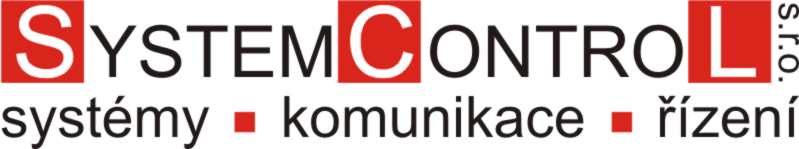 pro společnostZákladní škola Ostrava-Dubina, Františka Formana 45, příspěvková organizaceČíslo smlouvy: 2012/SOPITS/50/022Smlouva o poskytování ICT služebSmluvní stranyDodatek je vystaven na základě změny v předmětu plnění – rozšíření takto:Předmět plnění se doplňuje takto:Správa a servis EZS, tedy především – vzdálená kontrola a konfigurace, lokální servis a údržba,  provozní konfigurace (rozsah 2 hod měsíčně). Plnění nezahrnuje náhradní díly ani jiné    vyžádané komponenty a nezahrnuje úkony specializovaných servisních center nebo úkony dodavatelů systémů či částí, vyžádá-li si to provozní situace nebo porucha.11.	Správa a servis kamerového systému – vzdálená kontrola, udržování systému v provozuschopném stavu, aktualizace firmware, lokální servis (rozsah 1 hod měsíčně). Plnění nezahrnuje náhradní díly ani jiné vyžádané komponenty a nezahrnuje úkony specializovaných servisních center nebo úkony dodavatelů systémů či částí, vyžádá-li si to provozní situace nebo porucha.12.	Správa a servis telefonní sítě – správa telefonní ústředny, správa a servis klapek (rozsah 2 hod                         měsíčně). Plnění nezahrnuje náhradní díly ani jiné vyžádané komponenty a nezahrnuje úkony specializovaných servisních center nebo úkony dodavatelů systémů či částí, vyžádá-li si to provozní situace nebo porucha.13. Správa systému jednotného času (rozsah 1 hod měsíčně). Plnění nezahrnuje náhradní díly ani jiné vyžádané komponenty a nezahrnuje úkony specializovaných servisních center nebo úkony dodavatelů systémů či částí, vyžádá-li si to provozní situace nebo porucha.VI. Platební a fakturační podmínky se mění takto:      Odběratel se zavazuje uhradit paušální měsíční částku ve výši 13900.- Kč včetně DPH za paušální tarif, a to na základě dodavatelem vystaveného daňového dokladu, který bude vystaven vždy k prvnímu dni v měsíci, za něž je vystaven.Ve všech ostatních bodech zůstává smlouva nezměněna.Tento dodatek se vyhotovuje ve dvou stejnopisech stejné právní účinnosti, z nich každá smluvní strana obdrží jedno vyhotovení. Obě smluvní strany prohlašují, že si tento dodatek před jeho podpisem přečetly, že byl uzavřen po jeho řádném projednání podle pravé a svobodné vůle a nikoli v tísni za jednostranně nevýhodných podmínek.Autentičnost tohoto dodatku potvrzují zástupci smluvních stran svými podpisy.Odběratel:Odběratel:Odběratel:Dodavatel:Dodavatel:Dodavatel:Obchodní jméno (dále jen „odběratel“)Obchodní jméno (dále jen „odběratel“)Obchodní jméno (dále jen „odběratel“)Obchodní jméno (dále jen „dodavatel“)Obchodní jméno (dále jen „dodavatel“)Obchodní jméno (dále jen „dodavatel“)Základní škola Ostrava-Dubina, Františka Formana 45, příspěvková organizaceZákladní škola Ostrava-Dubina, Františka Formana 45, příspěvková organizaceZákladní škola Ostrava-Dubina, Františka Formana 45, příspěvková organizaceSYSTEMCONTROL s.r.o.SYSTEMCONTROL s.r.o.SYSTEMCONTROL s.r.o.IČDIČDIČIČDIČDIČ70944661CZ 70944661plátcem DPHCZ 70944661plátcem DPH28579216CZ28579216plátce DPHCZ28579216plátce DPHSpolečnost je zapsána v obchodním rejstříku (OR) uSpolečnost je zapsána v obchodním rejstříku (OR) uSpolečnost je zapsána v obchodním rejstříku (OR) uSpolečnost je zapsána v OR uSpolečnost je zapsána v OR uSpolečnost je zapsána v OR uKrajského soudu v Ostravě, oddíl C, vložka 32901Krajského soudu v Ostravě, oddíl C, vložka 32901Krajského soudu v Ostravě, oddíl C, vložka 32901SídlemSídlemSídlemSídlemSídlemSídlemFrantiška Formana 268/45, Dubina, 700 30 OstravaFrantiška Formana 268/45, Dubina, 700 30 OstravaFrantiška Formana 268/45, Dubina, 700 30 OstravaAlšova 573/16Alšova 573/16Alšova 573/16708 00 Ostrava – Poruba, CZ708 00 Ostrava – Poruba, CZ708 00 Ostrava – Poruba, CZZastoupeníZastoupeníZastoupeníZastoupeníZastoupeníZastoupeníMgr. Ludmila VečerkováMgr. Ludmila VečerkováMgr. Ludmila VečerkováJakub Navrátil, MBA, BBAJakub Navrátil, MBA, BBAJakub Navrátil, MBA, BBAstatutární orgán – ředitelkastatutární orgán – ředitelkastatutární orgán – ředitelkajednateljednateljednatelZmocněnci k jednáníZmocněnci k jednáníZmocněnci k jednáníJméno a příjmení kontaktní osobyJméno a příjmení kontaktní osobyJméno a příjmení kontaktní osobyJakub Navrátil, MBA, BBAJakub Navrátil, MBA, BBAJakub Navrátil, MBA, BBATelefonTelefonFaxTelefonTelefonTelefonxxxxxxxxxxxxxxxxxxxxxxxxxx+ 420 xxxxxxxxxxxxxxxxxxxxxxxxxxE-mailE-mailJiný kontaktE-mailE-mailJiný kontaktposta@zsfformana.czposta@zsfformana.czxxxxxxxxxxxxxxxxxxxxxxxxxxwww.systemcontrol.czBankovní spojeníBankovní spojeníBankovní spojeníBankovní spojeníBankovní spojeníBankovní spojeníxxxxxxxxxxxxxxxČeská spořitelna, a.s.,pobočka Ostrava-Hrabůvka, Horní 55/1492, CZxxxxxxxxxxxxxxxČeská spořitelna, a.s.,pobočka Ostrava-Hrabůvka, Horní 55/1492, CZxxxxxxxxxxxxxxxČeská spořitelna, a.s.,pobočka Ostrava-Hrabůvka, Horní 55/1492, CZV Ostravě dne:V Ostravě dne:Za odběratele:Za dodavatele:Mgr.Ludmila VečerkováJakub Navrátil, MBA, BBA